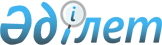 О признании утратившими силу постановлений Правительства Республики Казахстан от 12 ноября 2013 года № 1212 "Об утверждении Правил профессиональной подготовки и поддержания квалификации государственных авиационных инспекторов" и от 17 ноября 2017 года № 757 "О внесении изменения в постановление Правительства Республики Казахстан от 12 ноября 2013 года № 1212 "Об утверждении Правил профессиональной подготовки и поддержания квалификации государственных авиационных инспекторов"Постановление Правительства Республики Казахстан от 22 августа 2019 года № 622.
      Правительство Республики Казахстан ПОСТАНОВЛЯЕТ: 
      1. Признать утратившими силу:
      1) постановление Правительства Республики Казахстан от 12 ноября 2013 года № 1212 "Об утверждении Правил профессиональной подготовки и поддержания квалификации государственных авиационных инспекторов" (САПП Республики Казахстан, 2013 г., № 65, ст. 882);
      2) постановление Правительства Республики Казахстан от 17 ноября 2017 года № 757 "О внесении изменения в постановление Правительства Республики Казахстан от 12 ноября 2013 года № 1212 "Об утверждении Правил профессиональной подготовки и поддержания квалификации государственных авиационных инспекторов" (САПП Республики Казахстан, 2017 г., № 62-63, ст. 371).
      2. Настоящее постановление вводится в действие после дня его первого официального опубликования.
					© 2012. РГП на ПХВ «Институт законодательства и правовой информации Республики Казахстан» Министерства юстиции Республики Казахстан
				
      Премьер-Министр
Республики Казахстан 

А. Мамин
